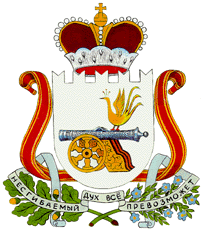 АДМИНИСТРАЦИЯ СТАБЕНСКОГО СЕЛЬСКОГО ПОСЕЛЕНИЯ СМОЛЕНСКОГО РАЙОНА СМОЛЕНСКОЙ ОБЛАСТИПОСТАНОВЛЕНИЕот «30»  декабря  2019г.                                                                                      №84Об утверждении программы энергосбережения и повышения энергетическойэффективности на 2020-2023 гг. Администрации Стабенского сельского поселения Смоленского района Смоленской областиНа основании Федерального закона от 23 ноября 2009 года №261-ФЗ «Об энергосбережении и повышении энергетической эффективности и о внесении изменений в отдельные  законодательные акты Российской Федерации», Указа Президента РФ №579 от 13 мая 2010 года «Об оценке эффективности деятельности органов исполнительной власти субъектов Российской Федерации и органов местного самоуправления городских округов и муниципальных районов в области энергосбережения и повышения энергетической эффективности», а также на основании Закона Смоленской области от 30.05.2013г. №47-з «Об энергосбережении и о повышении энергетической эффективности на территории Смоленской области», постановления Правительства Российской Федерации от 31 декабря 2009 года №1225 «О требованиях к региональным и муниципальным программам в области энергосбережения и повышения энергетической эффективности»,АДМИНИСТРАЦИЯ СТАБЕНСКОГО СЕЛЬСКОГО ПОСЕЛЕНИЯ СМОЛЕНСКОГО РАЙОНА СМОЛЕНСКОЙ ОБЛАСТИ ПОСТАНОВЛЯЕТ:     1. Утвердить программу энергосбережения и повышения энергетической эффективности на 2020-2023гг. Администрации Стабенского сельского поселения Смоленского района  Смоленской области (приложение).     2. Настоящее  постановление разместить на официальном сайте Администрации Стабенского сельского поселения Смоленского района Смоленской области.     3. Контроль за исполнением настоящего постановления оставляю за собой.Глава муниципального образованияСтабенского сельского поселения Смоленского района Смоленской области	                                Д.С.Чекрыжов